Publicado en Pareja-Guadalajara el 09/09/2020 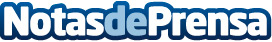 Emocionante celebración religiosa del Día de la Virgen de los Remedios en ParejaDe común acuerdo con todos, asociaciones, peñas y vecinos, las fiestas patronales de Pareja no se han celebrado en este 2020 por la crisis sanitaria que padece nuestro país. Sin embargo, sí ha tenido lugar esta mañana una conmovedora Misa en la iglesia de Nuestra Señora de la Asunción, con los sentimientos de los parejanos a flor de piel. Ha sido retransmitida en directo vía streaming en las redes socialesDatos de contacto:Javier Bravo606411053Nota de prensa publicada en: https://www.notasdeprensa.es/emocionante-celebracion-religiosa-del-dia-de Categorias: Medicina Artes Visuales Historia Castilla La Mancha http://www.notasdeprensa.es